Publicado en España el 19/12/2022 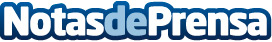 TiendaAzul renueva su gama de frigoríficos baratos en su compromiso por el bajo consumo de electricidadAl ser un electrodoméstico de primera necesidad y que permanece encendido las 24 horas del día, el frigorífico es el aparato doméstico que más energía consume durante todo el añoDatos de contacto:TiendaAzulElectrodomésticos943 88 60 52Nota de prensa publicada en: https://www.notasdeprensa.es/tiendaazul-renueva-su-gama-de-frigorificos Categorias: Consumo Hogar Electrodomésticos Sector Energético http://www.notasdeprensa.es